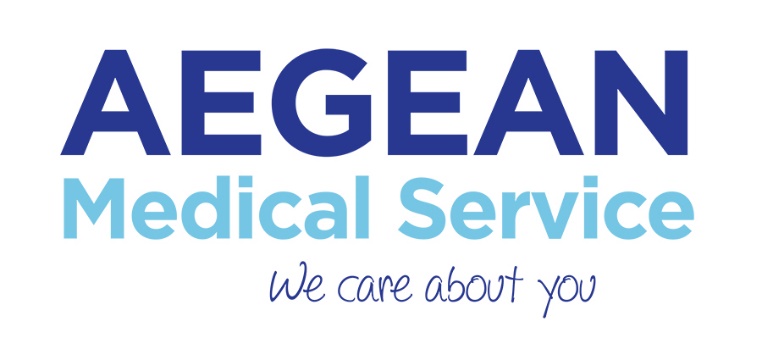 Η ιατρική εταιρείαAEGEAN MEDICAL SERVICEενδιαφέρεται να προσλάβει ιατρούς με ειδικότητα«Παθολόγου, Γενικού Ιατρού, Πνευμονολόγου» ή άνευ ειδικότητας,για εργασία στα ιατρεία της εταιρείας σε Χαλκιδική, Θάσο, Στρυμονικό Κόλπο και Θεσσαλονίκη,κατά την καλοκαιρινή περίοδο (Ιούνιος – Οκτώβριος) 2020.Προσφέρεται διαμονή και ανταγωνιστικό πακέτο αποδοχών.Παρακαλούμε για την αποστολή βιογραφικών στο aegeanmedicalserv@gmail.comΤηλέφωνο επικοινωνίας: 698 111 0786